Nitte University DST TEC to mentor students for participation in Anveshan 2023Anveshan is a student research convention organized by the Association of Indian Universities. This year, Anveshan is being organized in a hybrid mode to enable students from India to collaborate with students from overseas Universities. Students from undergraduate to doctoral level can participate and this year, students are to form teams of maximum 4 including at least one student from an overseas University. The team is to prepare a project that will be evaluated based on scientific thoughts and principles, thoroughness, creativity, relevance and cost affectivity. Projects can be prepared in six themes – Agriculture, basic sciences, health sciences, engineering and technology, Social science and interdisciplinary.DST TEC will be able to mentor students in team building,  international collaboration and project preparation.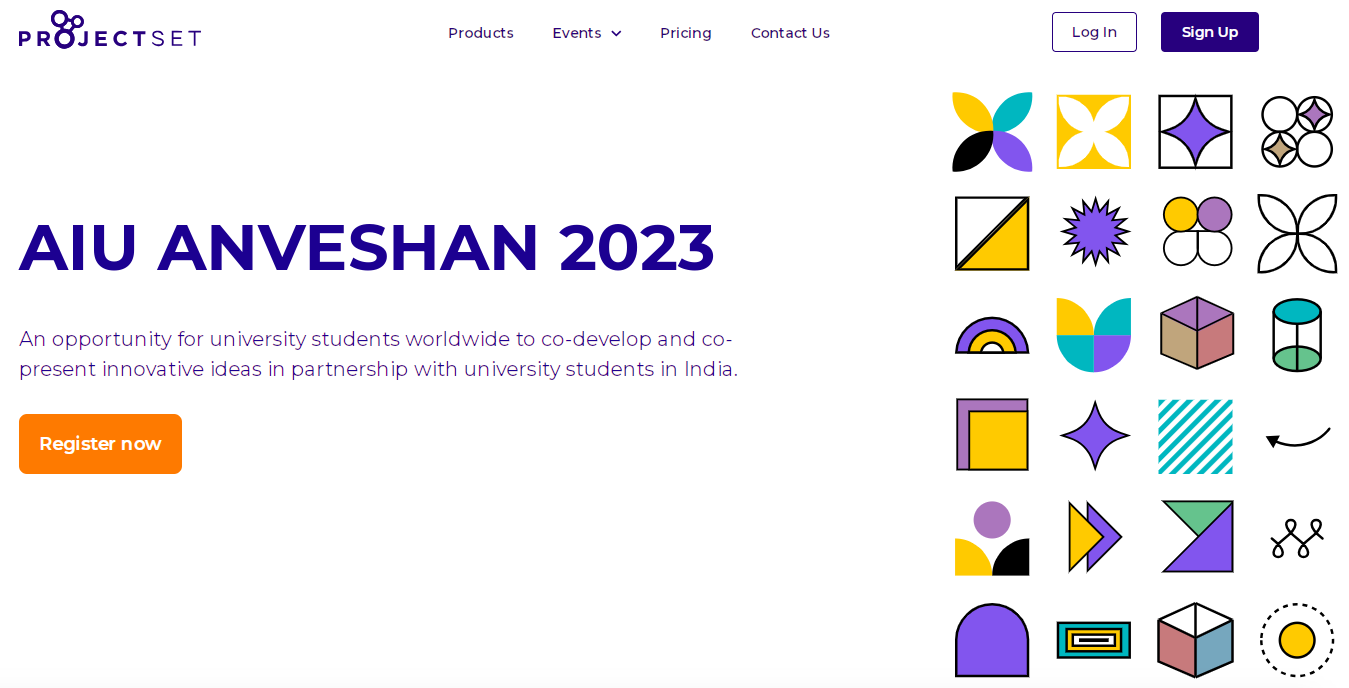 